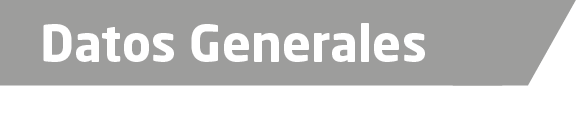 Nombre Paula Cortes BañuelosGrado de Escolaridad Licenciado en DerechoCédula Profesional (Licenciatura) 3557250Teléfono de Oficina 2737380491Correo Electrónicopapa4_ec@hotmail.comDatos GeneralesFormación Académica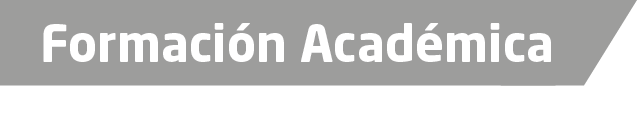 1985-1989 “Facultad de Derecho de la Universidad Veracruzana” Trayectoria Profesional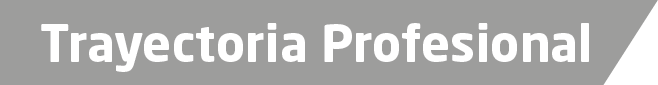 15 DE ENERO DE  12 DE JUNIO DE 1994, AGENTE DEL MINISTERIO PÚBLICO MUNICIPAL, OMEALCA, VER.  13 DE JUNIO DE 1994 AL 01 DE DICIEMBRE DE 1994,   AGENTE DEL MINISTERIO PÚBLICO MUNICIPAL, NOGALES, VER.02 DE DICIEMBRE DE 1994 AL 16 DE JULIO DE 1996,AGENTE DEL MINISTERIO PÚBLICO MUNICIPAL, IXTACZOQUITLÁN, VER.17 DE JULIO DE 1996 AL 28 DE MAYO DE 1998,AGENTE DEL MINISTERIO PÚBLICO MUNICIPAL, FELIPE CARRILLO PUERTO, VER.29 DE MAYO DE 1998 AL 10 DE FEBRERO DE 1999,AGENTE DEL MINISTERIO PÚBLICO MUNICIPAL, ATOYAC, VER.11 DE FEBRERO DE 1999 AL 30 DE OCTUBRE DE 1999,AGENTE DEL MINISTERIO PÚBLICO MUNICIPAL, COSCOMATEPEC DE BRAVO, VER.01 DE NOVIEMBRE DE 1999 AL 30 DE NOVIEMBRE DE 1999,AGENTE DL MINISTERIO PÚBLICO MUNICIPAL, AMATLAN DE LOS REYES VER.01 DE DICIEMBRE DE 1999 AL 25 DE NOVIEMBRE DE 2001AGENTE DEL MINISTERIO PÚBLICO ADSCRITO AL JDO. 1º.  MENOR, DE CORDOBA, VER26 DE NOVIEMBRE DEL 2001 AL 30 DE SEPTIEMBRE DE 2002,AGENTE DEL MINISTERIO PÚBLICO ADSCRITO ALJUZGADO MIXTO MENOR PENAL Y AL JUZGADO 2° MENOR CIVIL DE CORDOBA, VER.01 DE OCTUBRE DE 2002 AL 30 DE AGOSTO DE 2003,AGENTE DEL MINISTERIO PÚBLICO ADSC.  AL JDO. 3º. DE 1era..  INSTANCIA, CORDOBA, VER.01 DE SEPTIEMBRE DE 2003 AL 15 DE JULIO DE 2004,AGENTE DEL MINISTERIO PÚBLICO ADSCRITO AL JDO. MIXTO MENOR,COSAMALOAPAN, VER.16 DE JULIO DE 2004 AL 30 DE JULIO DE 2004,AGENTE DEL MINISTERIO PÚBLICO MUNICIPAL,OTATITLAN, VER.01 DE AGOSTO DE 2004 AL 29 DE NOVIEMBRE DEL 2005AGENTE DEL MINISTERIO PÚBLICO MUNICIPAL,IXTACZOQUITLÁN, VER.DEL 30 DE NOVIEMBRE DE 2005 AL 02 DE MARZO DE 2009AGENTE DEL MINISTERIO PÚBLICO MUNICIPAL,AMATLAN DE LOS REYES, VER.DEL  03 DE MARZO DE 2009 AL 31 DE ENERO DE 2014AGENTE DEL MINISTERIO PÚBLICO MUNICIPAL,IXHUATLANCILLO, VER.DE 01 DE FEBRERO DE 2014 AL 10 DE SEPTIEMBRE DE 2014AGENTE DEL MINISTERIO PÚBLICO MUNICIPAL,AMATLAN DE LOS REYES, VER.DE 11 DE SEPTIEMBRE DE 2014 A LA FECHA.FISCAL INV. REGIONAL,PASO DEL MACHO, VER.Conocimiento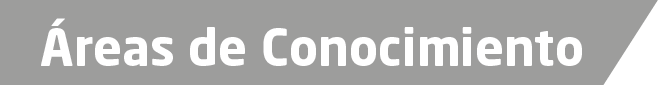 Derecho ConstitucionalDerecho CivilDerecho Penal